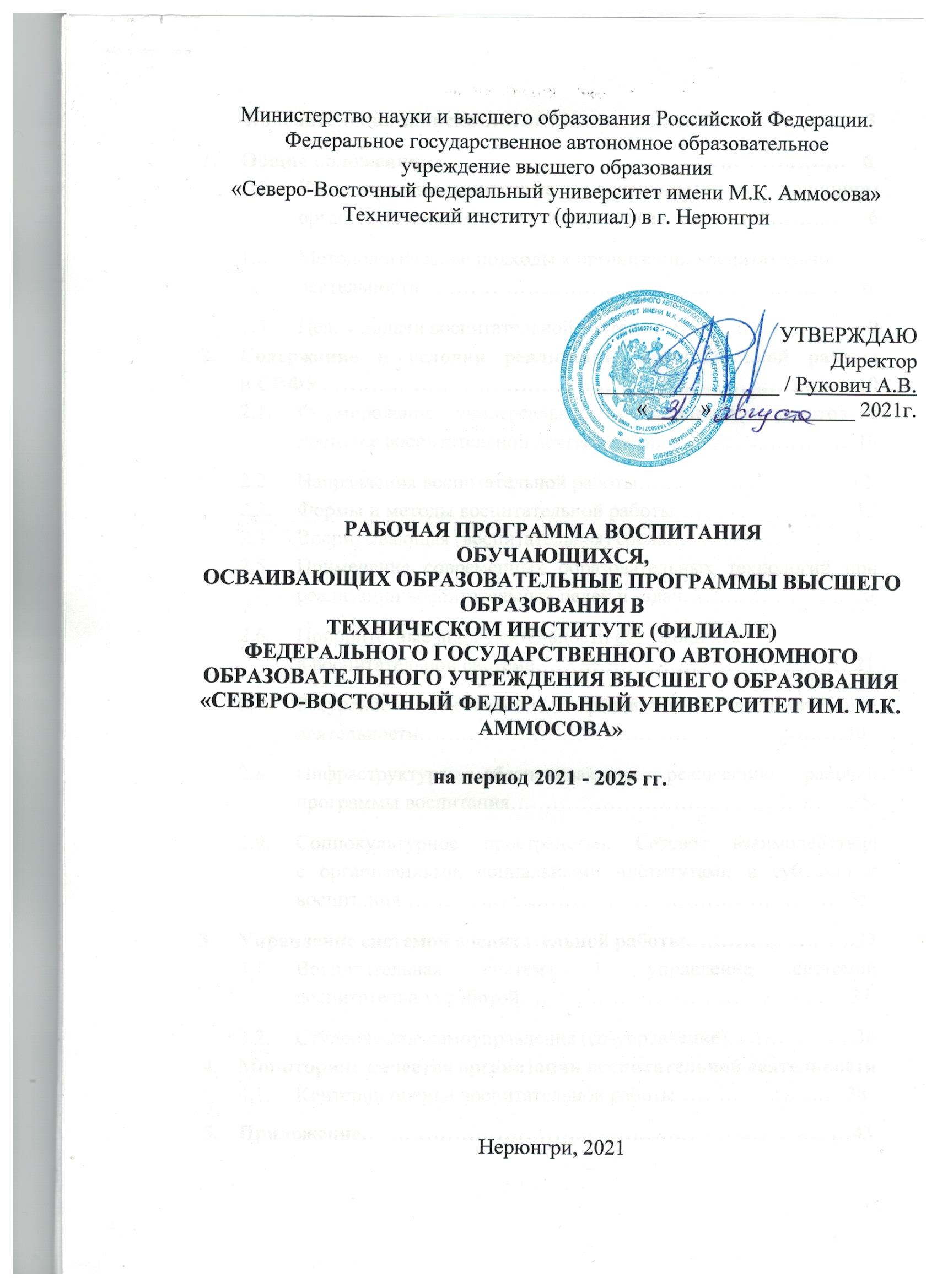 ПОЯСНИТЕЛЬНАЯ ЗАПИСКА1. ОБЩИЕ ПОЛОЖЕНИЯ1.1. Концептуально-ценностные основания и принципы организации воспитательного процесса в ТИ (ф) СВФУРабочая программа воспитания направлена на достижение цели и задач воспитательной деятельности, изложенных в Концепции воспитательной деятельности в ТИ (ф) СВФУ. Рабочая программа воспитания представляет собой документ, содержащий совокупность научно обоснованных взглядов, принципов, приоритетных направлений формирования и развития системы воспитательной работы с обучающимися университета. Миссия ТИ (ф) СВФУ – формирование нового поколения профессионалов, реализующего цели и принципы устойчивого развития; выполнение исследований, реализация инновационных разработок и социальных инициатив, обеспечивающих достижение национальных целей и решение геостратегических задач на Дальнем Востоке и в Арктической зоне Российской Федерации. Обучение студента в ТИ (ф) СВФУ выстраивается в соответствии с ключевым принципом - Student first. Главные ценности - Ответственность, Воля, Усердие. В Стратегии национальной безопасности Российской Федерации определены следующие традиционные духовно-нравственные ценности:приоритет духовного над материальным;защита человеческой жизни, прав и свобод человека;семья, созидательный труд, служение Отечеству;нормы морали и нравственности, гуманизм, милосердие, справедливость, взаимопомощь, коллективизм;историческое единство народов России, преемственность истории нашей Родины.1.2. Методологические подходы к организации воспитательной деятельности:1.	Аксиологический (ценностно-ориентированный) подход - приобщение будущих специалистов к профессиональным ценностям, формирование у обучающихся потребности жить в соответствии с этими ценностями, усиление ценностного аспекта содержания и организации образовательного процесса в вузе, социальной направленности внеучебной деятельности обучающихся, развития взаимодействия преподавателей и обучающихся на основе гуманизма.2.	Здоровьесберегающий подход направлен на повышение культуры здоровья, сбережение здоровья субъектов образовательных отношений, что предполагает активное субъект-субъектное взаимодействие членов коллектива института: по созданию здоровьеформирующей и здоровьесберегающей образовательной среды, по смене внутренней позиции личности в отношении здоровья на сознательно-ответственную, по развитию индивидуального стиля здоровьесозидающей деятельности преподавателей, по разработке и организации здоровьесозидающих мероприятий и методического арсенала здоровьесберегающих занятий, по актуализации и реализации здорового образа жизни.3.	Интегративный подход, реализация которого обеспечивает интеграцию теории и практики с учетом профессиональных функций и трудовых действий, связанных с профессиональными задачами, к решению которых готовится студент. 4.	Информационный подход рассматривает воспитательную работу в институте как информационный процесс, состоящий из специфических операций: по сбору и анализу информации о состоянии управляемого объекта; преобразованию информации; передаче информации с учетом принятия управленческого решения. Данный подход реализуется за счет постоянного обновления объективной и адекватной информации о системе воспитательной работы в институте, ее преобразования, что позволяет определять актуальный уровень состояния воспитательной системы и иметь ясное представление о том, как скорректировать ситуацию. 5.	Компетентностный подход. В компетентностной парадигме процесс профессиональной подготовки должен строиться не просто на трансляции знаний, а на основе значительного усиления практической направленности образования, обеспечивающей овладение способами профессиональной деятельности, приобретение опыта практической работы. Компетентностный подход в качестве результата образования рассматривает готовность и способность специалиста действовать в различных ситуациях профессиональной деятельности, эффективно решать поставленные задачи, выход при возникновении проблем. 6.	Культурологический подход способствует реализации культурной направленности образования и воспитания, позволяет рассматривать содержание учебной и внеучебной деятельности как обобщенную культуру в единстве ее аксиологического, системно-деятельностного и личностного компонентов. Культурологический подход направлен на создание в институте культуросообразной среды и организационной культуры; на повышение общей культуры обучающихся, формирование их профессиональной культуры и культуры труда.7.	Межкультурный подход - способствование развитию межкультурной коммуникации в поликультурной среде.8.	Научно-исследовательский подход рассматривает воспитательную работу как деятельность, имеющую исследовательскую основу и включающую вариативный комплекс методов теоретического и эмпирического характера.9.	Проблемно-функциональный подход позволяет осуществлять целеполагание с учетом выявленных воспитательных проблем и рассматривать управление системой воспитательной работы как процесс (непрерывную серию взаимосвязанных, выполняемых одновременно или в некоторой последовательности управленческих функций (анализ, планирование, организация, регулирование, контроль), сориентированных на достижение определенных целей).10.	Проектный подход предполагает разрешение имеющихся социальных и иных проблем посредством индивидуальной или совместной проектной или проектно-исследовательской деятельности обучающихся под руководством преподавателя, что способствует социализации обучающихся при решении задач проекта, связанных с удовлетворением потребностей общества освоению новых форм поиска, обработки и анализа информации, развитию навыков аналитического и критического мышления, коммуникативных навыков и умения работать в команде. Проектная технология имеет социальную, творческую, научно-исследовательскую, мотивационную и практико-ориентированную направленность.11.	Ресурсный подход учитывает готовность института реализовать систему воспитательной работы через нормативно-правовое, кадровое, финансовое, информационное, научно-методическое, учебно-методическое и материально-техническое обеспечение.12.	Рефлексивно-событийный подход предполагает, что любое личностное и социально значимое качество проявляется и формируется в деятельности событийного характера, предполагающего совместные целеполагание, рефлексию и анализ на всех этапах проектируемого участниками процесса события, ориентированного на учет психофизиологических особенностей обучающихся и опору на развитие определенных смысловых и ценностных образований, обеспечивающих становление студентов как субъекта собственной жизнедеятельности и профессиональной деятельности, предусматривает усиление практической направленности подготовки будущего специалиста, присвоение образцов подлинного гуманизма, патриотизма, гражданственности в созидательной деятельности.13.	Системно-деятельностный подход, позволяющий установить уровень целостности воспитательной системы института, а также степень взаимосвязи ее подсистем в образовательном процессе, который является основным процессом, направленным на конечный результат активной созидательной воспитывающей деятельности педагогического коллектива.14.	Системный подход - рассмотрение воспитательной системы вуза как открытой социально-психологической, динамической, развивающейся системы, состоящей из двух взаимосвязанных подсистем: управляющей (руководство института, заместитель директора по внеучебной работе,  куратор/наставник учебной группы, преподаватель) и управляемой (студенческие сообщества, студенческий актив, студенческие коллективы, студенческие группы и др.), что подчеркивает иерархичность расположения элементов данной системы и наличие субординационных связей между субъектами, их подчиненность и соподчиненность согласно особому месту каждого из них в системе.15.	Социокультурный подход - методологический подход на базе системного подхода, сущность которого состоит в понимании общества как единства культуры и социума, образуемых и преобразуемых деятельностью человека.16.	Субъектно-ориентированный подход направлен на формирование у студентов активной, созидательной и ответственной позиции при организации всех видов деятельности, социально значимых дел, способствующих формированию профессионально и личностно значимых качеств будущих специалистов, создание условий, в которых студент развивает и проявляет качества организатора, носителя и пропагандиста гуманистических и патриотических идей в обществе, активный и сознательный  труженик и гражданин. Предусматривает развитие механизмов самореализации, саморазвития, саморегуляции, самозащиты, самовоспитания студентов.1.3.	Цель и задачи воспитательной деятельности Цель воспитательной деятельности в ТИ (ф) СВФУ – воспитание духовно и физически развитой личности обучающихся, обладающих качествами, нормами поведения гражданина, патриота страны и носителя общечеловеческих ценностей, а также компетенциями, востребованными в современных социально-экономических условиях для реализации Миссии института.Для достижения цели выстроены следующие задачи: формирование у обучающихся общечеловеческих ценностей, патриотической культуры, гражданского самосознания;формирование у обучающихся ценностей здорового образа жизни и экологической культуры;совершенствование воспитательной системы ТИ (ф) СВФУ, благоприятной для развития профессиональной, социальной и культурной компетентности обучающихся;создание условий для самообразования и самореализации обучающихся путем применения традиционных, современных и инновационных образовательных технологий;включение обучающихся в содействие повсеместному внедрению идеологии устойчивого развития, провозглашенной Организацией Объединенных Наций и нашедшей отражение в 17 целях в области устойчивого развития;системное развитие студенческих общественных объединений, студенческого волонтерского движения;привлечение обучающихся к участию в разработке и реализации образовательных, творческих и социально значимых проектов;развитие системы выявления и поддержки талантливой молодежи;развитие межкультурной компетенции обучающихся для повышения уровня интернационализации института;применение современных дистанционных образовательных технологий при реализации воспитательной работы, повышение цифровой грамотности обучающихся;повышение квалификации в сфере воспитательной деятельности профессорско-преподавательского состава, сотрудников, ответственных за организацию воспитательной работы в ТИ (ф) СВФУ.2. СОДЕРЖАНИЕ И УСЛОВИЯ РЕАЛИЗАЦИИ 
ВОСПИТАТЕЛЬНОЙ РАБОТЫ В ТИ (ф) СВФУ2.1. Формирование универсальных компетенций студентов в процессе воспитательной деятельностиОсновные направления работы, а также методы и формы организации воспитательной работы в комплексном своем применении способствуют формированию и развитию универсальных компетенций. Универсальные компетенции направлены на способность и готовность выпускника вуза применять полученные знания, умения, навыки и личностные качества в стандартных, а самое главное в нестандартных и изменяющихся условиях профессиональной деятельности, при решении такого же рода профессиональных задач, а также готовности личности к саморазвитию и самореализации.Формирование универсальных компетенций происходит в образовательном пространстве вуза в целом.На формирование универсальных компетенций обучающихся вуза на протяжении всего периода обучения влияют в разной степени все направления воспитательной работы.2.2. Направления воспитательной работы2.3. Формы и методы воспитательной работы Под формами организации воспитательной работы понимаются различные варианты организации конкретного воспитательного процесса, 
в котором объединены и сочетаются цель, задачи, принципы, закономерности, методы и приемы воспитательной работы.В данном подразделе приводятся примеры форм и методов работы, которые преподаватели/организаторы воспитательной деятельности могут применять в воспитательном процессе, дополняя свой профессионально-технический арсенал.Формы организации воспитательной работы;Методы воспитательной работы:2.4. Воспитывающая (воспитательная) среда Воспитывающая (воспитательная) среда университета - территориально и событийно ограниченная совокупность влияний и условий формирования личности, выступает фактором внутреннего и внешнего психосоциального и социокультурного развития личности.  Виды воспитывающей (воспитательной) среды в ТИ (ф) СВФУ:Воспитательную среду ТИ (ф) СВФУ необходимо совершенствовать как в офлайн, так и в онлайн-форматах путем широкого применения современных образовательных технологий. 2.5. Применение современных образовательных технологий при реализации воспитательных целей и задачАктуальные традиционные, современные и инновационные образовательные технологии:2.6. Приоритетные виды деятельности обучающихся 
в воспитательной системе 2.6.1. Проектная деятельностьПроектная деятельность имеет творческую, научно-исследовательскую и практико-ориентированную направленность, осуществляется на основе проблемного обучения и активизации интереса обучающихся, что вызывает потребность в большей самостоятельности обучающихся. Основная задача проектной деятельности в институте - повышение качества образования, приведение его содержания в соответствие с реалиями рынка.Проектная технология способствует социализации обучающихся при решении задач проекта, связанных с удовлетворением потребностей общества.Виды проектов по ведущей деятельности:– исследовательские проекты;– стратегические проекты;– организационные проекты;– социальные проекты;– технические проекты;– информационные проекты;– телекоммуникационные проекты;– арт-проекты.Перспективность проектной и проектно-исследовательской деятельность для обучающихся состоит в открывающихся для них профессиональных возможностях и трудоустройстве, поскольку в команду проекта приглашаются работодатели и социальные партнеры. Результаты проектной деятельности: аналитический отчет, доклад, книга, патент, инновационный программный или информационный продукт, бизнес-план компании или студенческий стартап. Коллективное творческое дело (КТД) это – совокупность определенных коллективных созидательных и креативных действий в условиях сотрудничества, содействия и общей заботы, единства мыслей и воли, поскольку представляет собой совместный творческий поиск наилучших средств, методов, способов, путей и нестандартных совместных решений важных задач.К видам КТД относятся:– профессионально-трудовые;– научно-исследовательские;– художественно-эстетические;– физкультурно-спортивные;– событийные;– общественно-политические;– культурно-просветительские;– социально-культурные.В условиях стремительных изменений социально-экономических процессов рынком труда уделяется внимание профессионально-квалификационным характеристикам выпускника, одной из которых является способность к проектной деятельности. Необходимо привлекать обучающихся к проектной деятельности для раскрытия личности обучающегося, развития интереса к учебной деятельности, интеллектуальных, творческих способностей. 2.6.2. Волонтерская (добровольческая) деятельностьВолонтерская деятельность – это один из механизмов стимулирования развития социально значимой деятельности молодежи, ее привлечения к решению актуальных задач развития общества, популяризации идей и ценностей социальной ответственности. Эффективное развитие волонтерского движения основано за счет консолидации добровольческих инициатив на базе института, активное вовлечение молодежи в деятельность волонтерских организаций и проектов. Интегрированная в воспитательный процесс института волонтерская деятельность накопила успешный опыт развития студенческих волонтерских организаций, созданы модели взаимодействия с различными организациями, с государственными и негосударственными структурами, НКО.Ценности, которыми руководствуются волонтеры ТИ (ф) СВФУ: реализация социально-значимых проектов, ценность труда и дела, командная работа, личностно-профессиональный рост. Первостепенное кредо волонтерского движения – формирование общечеловеческих ценностей культуры и нравственности, вклад в устойчивое повышение качества жизни в стране, в частности, в регионе – в экстремальных природно-климатических условиях Севера.Направления волонтерской деятельности обучающихся 2.6.3. Деятельность студенческих объединенийСтуденческое объединение – это добровольное объединение обучающихся, создаваемое с целью самореализации, саморазвития и совместного решения различных вопросов улучшения качества студенческой жизнедеятельности.Студенческое объединение выстраивается на принципах добровольности и свободы выбора, партнерства и равенства, гласности 
и открытости.Виды студенческих объединений по направлениям деятельности:2.6.4. Учебно-исследовательская и научно-исследовательская деятельностьФГОС высшего образования определяют необходимость непрерывного развития исследовательской компетентности обучающихся на протяжении всего срока их обучения в институте посредством учебно-исследовательской и научно-исследовательской деятельности.Одна из форм учебно-исследовательской деятельности студентов – олимпиадная деятельность. Участие в олимпиадах, чемпионатах и иных видах интеллектуальных конкурсов способствует улучшению организации учебного процесса, обмену опытом между преподавателями, кафедрами, формированию субъект-субъектного взаимодействия обучающихся и преподавателей. За период обучения каждый обучающийся самостоятельно под руководством преподавателя готовит ряд различных работ: докладов, рефератов, курсовых, и в итоге – выпускную квалификационную работу (далее – ВКР). Именно в период сопровождения преподавателем учебно-исследовательской и научно-исследовательской деятельности обучающегося происходит их субъект-субъектное взаимодействие, выстраивается не только исследовательский, но и воспитательный процесс, результатом которого является профессиональное становление личности будущего специалиста.Важным становится воспитание профессиональной культуры, культуры труда и этики профессионального общения.С 2021 года обучающиеся смогут защитить свою ВКР как в виде академической работы, так и новым способом — в виде стартапа. 2.6.5. Студенческое межрегиональное и международное сотрудничествоАкадемическая мобильность как область международной деятельности и часть процесса интернационализации университета открывает возможность 
для обучающихся, преподавателей и административно-управленческих кадров переместиться в другую ООВО с целью обмена опытом, 
приобретения новых знаний, реализации совместных проектов. Обмен обучающимися происходит на основании договоров 
о сотрудничестве. Возможными становятся:– краткосрочные стажировки (обычно длятся 1-3 недели 
через краткосрочные культурно-образовательные программы и летние языковые школы);– долгосрочные стажировки (прохождение курса в ООВО-партнере 
от месяца до года; обучающийся оформляет индивидуальный план в ООВО 
и составляет свое расписание в ООВО-партнере так, чтобы программы максимально совпадали).2.6.6. Творческая и социально-культурная деятельность 
по организации и проведению значимых событий и мероприятийДосуговая деятельность обучающихся рассматривается:– как пассивная деятельность в свободное время (созерцание, времяпровождение, соревнования по компьютерным играм, виртуальный досуг (общение в сети Интернет), чтение, дебаты, тематические вечера, интеллектуальные игры и др.);– активная деятельность в свободное время (физкультурно-спортивная деятельность, туристские походы, игры на открытом воздухе, флешмобы, квесты, реконструкции исторических сражений и др.).Досуговая деятельность способствует: самоактуализации, самореализации, саморазвитию и саморазрядке личности; самопознанию, самовыражению, самоутверждению и удовлетворению потребностей личности через свободно выбранные действия и деятельность; проявлению творческой инициативы; укреплению эмоционального здоровья.Механизмами организации досуговой деятельности обучающихся могут выступать:– формирование культуросообразной (социокультурной) среды, соответствующей социально-культурным, творческим и интеллектуальным потребностям обучающихся;– расширение функций студенческих объединений;– развитие института кураторства;– вовлечение обучающихся в различные виды деятельности 
и объединения обучающихся и др.Примерными формами организации досуговой деятельности обучающихся могут выступать деятельности клубов по интересам, творческих коллективов, спортивных секций, культурно-досуговых мероприятий.Творческая деятельность обучающихся – это деятельность 
по созиданию и созданию нового, ранее не существовавшего продукта деятельности, раскрывающего индивидуальность, личностный 
и профессиональный потенциал обучающихся.К видам творческой деятельности относят:– художественное творчество;– литературное и музыкальное творчество;– театральное и цирковое творчество, киноискусство;– техническое творчество;– научное творчество;– иное творчество.Неотъемлемым в творческой деятельности является задействование психоэмоциональной сферы личности как в процессе создания продукта деятельности, так и в процессе влияния результата деятельности на субъект.Социально-культурная и творческая деятельность обучающихся реализуется в организации и проведении значимых событий и мероприятий гражданско-патриотической, научно-исследовательской, социокультурной 
и физкультурно-спортивной направленности.Воспитательный потенциал досуговой, творческой и социально-культурной деятельности заключается:– в выявлении задатков, способностей и талантов обучающихся 
в ходе вовлечения их в разнообразные формы и виды интеллектуальной, двигательной и творческой активности;– в формировании социальных (эмоционального интеллекта, ориентации в информационном пространстве, скорости адаптации, коммуникации; умения работать в команде) и организационных навыков;– в развитии креативного мышления, профилактике психологического, физического и социального здоровья личности.2.6.7. Вовлечение студентов в профориентационную деятельностьПрофориентационная работа со школьниками является, в настоящее время, ключевой для вузов, поскольку позволяет активнее привлекать будущих абитуриентов, позволяет ответить на ряд актуальных, на современном этапе развития высшей школы вопросов: «Для чего нужно получать высшее образование?». Должна ли учеба в университете соотносится с внутренними ценностями поступающих; Что будут делать абитуриенты после получения высшего образования. Формы профориентационной работы с потенциальными абитуриентами:беседы с абитуриентами о направлениях и профилях подготовки, 
о возможностях становления и развития в профессиональной сфере деятельности;профориентационная работа на родительских собраниях 
в общеобразовательных организациях населенного пункта, где расположен СВФУ и его филиалы;беседы с родителями/законными представителями по вопросам корректного родительского сопровождения процесса выбора профессиональной траектории их детей;профдиагностика школьников с целью выявления их способностей, личностных качеств и профессиональных интересов;профконсультирование родителей/законных представителей 
по выбору вариантов актуальных для их ребенка профессий с учетом способностей, личностных качеств и профессиональных интересов;проведение рекламной кампании (создание профориентационных 
и имиджевых роликов, размещение информации на официальном сайте СВФУ, оформление информационных стендов, рекламных щитов и полиграфической продукции о направлениях и профилях СВФУ);организация дней открытых дверей с предоставлением сведений 
об условиях и требованиях приема на обучение, возможностях освоения различных профессий, сроках подготовки и др.;участие в различных проектах; создание среды социального партнёрства «Школа – вуз – предприятие»; привлечение к профориентационной работе ведущих промышленных предприятий Нерюнгринского района (ООО «УК «Колмар», ОА ХК «Якутуголь», ДГК НГРЭС), с целью популяризации и повышения престижности инженерных специальностей и направлений подготовки. Формы профориентационной работы с обучающимися:организация мастер-классов по направлению и профилю подготовки;привлечение работодателей и ведущих практиков к проведению бинарных лекций и семинарских занятий;посещение с обучающимися потенциальных мест их будущего трудоустройства;организация научно-практических конференций различного уровня;вовлечение обучающихся в проведение значимых мероприятий 
на уровне университета, города, региона, страны;участие обучающихся в различных конкурсах студенческих 
научно-исследовательских, проектных и иных работ;участие обучающихся в ярмарках вакансий и иных мероприятий, содействующих трудоустройству.Рекомендуется вовлекать обучающихся в профориентационную деятельность, так как она способствует повышению авторитета университета 
для обучающихся, повышению их мотивации к освоению выбранной профессии и интереса к конкретному виду трудовой деятельности, развитию ответственности за организацию и проведение событийного мероприятия, получению нового опыта деятельности, освоению дополнительных навыков и социальных ролей. 2.6.8. Вовлечение обучающихся в предпринимательскую деятельностьЗанятие предпринимательской деятельностью дает преимущественные возможности для самореализации личности и обеспечивает более высокий уровень дохода.Привлечение обучающихся к предпринимательской деятельности способствует решению социально-экономических проблем – увеличению доли малого бизнеса, созданию новых рабочих мет, решению проблем занятости молодежи, сокращению уровня безработицы, подготовке высококвалифицированных кадров. Вовлечение молодежи в предпринимательскую деятельность и стимулирование их активности в сфере предпринимательства, создание и реализация бизнес-проектов, формирование у студента современного экономического мышления и предпринимательской культуры призвано экономическое и бизнес-ориентирующее воспитание студентов вуза.Рекомендуется оказывать поддержку студенческому инновационному предпринимательству:сопровождать студенческие предпринимательские проекты;проводить обучающие мероприятия;привлекать обучающихся в деятельность студенческого бизнес-инкубатора, проектные мастерские, студенческие предпринимательские клубы, объединения и др., курирующие генерацию и защиту различных студенческих проектов, в том числе бизнес-проектов;выявлять обучающихся, имеющих способности к занятию предпринимательской деятельностью;иное.2.7. Ресурсное обеспечение реализации рабочей программы воспитания в СВФУРесурсное обеспечение реализации рабочей программы воспитания 
в  включает следующие его виды:– нормативно-правовое обеспечение;– кадровое обеспечение;– финансовое обеспечение;– информационное обеспечение;– научно-методическое и учебно-методическое обеспечение;– материально-техническое обеспечение.2.7.1. Нормативно-правовое обеспечениеСодержание нормативно-правового обеспечения как вида ресурсного обеспечения реализации рабочей программы воспитания включает:1. Рабочую программу воспитания в ТИ (ф) СВФУ.2. Календарный план воспитательной работы на учебный год.3. Трудовые функции организаторов воспитательной деятельности в системе воспитательной работы ТИ (ф) СВФУ.4. Положение об органах студенческого самоуправления.5. Иные документы, регламентирующие воспитательную деятельность 
в ТИ (ф) СВФУ.2.7.2. Кадровое обеспечение1. Структуры, обеспечивающие основные направления воспитательной деятельности (отделы, иные структуры):2. Кадры, занимающиеся управлением воспитательной деятельностью.3. Кадры, выполняющие функции заместителя директора института по воспитательной работе, иного соответствующего отдела.4. Наличие преподавателей, выполняющих функции куратора/наставника академической группы.Куратор, наставник обязан:знакомить студентов с организацией учебно-воспитательного процесса в институте, с соответствующими нормативно-правовыми документами (Уставом института, Правилами внутреннего распорядка института, Правилами проживания в общежитии и др.) / информировать студентов о новых нормативных документах;знакомить студентов с историко-культурными традициями института, формировать к нему чувство уважения, солидарности и корпоративности;планировать работу  в соответствии с основными направлениями Календарного плана по воспитательной работе;осуществлять контроль за текущей и семестровой успеваемостью, посещаемостью занятий, оказывать помощь слабоуспевающим студентам, содействовать организации обучения хорошо успевающим студентам по индивидуальным графикам; уделять особое внимание формированию в учебной группе студенческого коллектива, изучая с этой целью внутри коллективные и межличностные отношения в группе;обеспечивать педагогическое руководство студенческим самоуправлением, осуществлять подготовку проводимых группой воспитательных мероприятий;оказывать помощь студенческому активу и органам студенческого самоуправления в проведении досуговых мероприятий во внеучебное время;составлять и вести базы данных на студентов, изучать индивидуальные особенности студентов группы, знать их бытовые условия, социальное (семейное) положение;по результатам анализа успеваемости и социально бытовых условий жизни и учебы студентов группы вносить предложения по улучшению учебно-воспитательного процесса на кафедре, в группе;способствовать внедрению эффективных форм индивидуального планирования самостоятельной учебной работы, общественно полезного труда и отдыха студентов;осуществлять работу по усилению в учебно-воспитательном процессе института профессиональной направленности студентов, повышению их культурного уровня и общественной активности, развитию эстетически вкусов, формированию гражданской зрелости и ответственности перед обществом;вести работу среди студентов по профилактике правонарушений, пропагандировать здоровый образ жизни;по запросу начальника отдела по внеучебной работе своевременно предоставлять текущие сведения о группе, отдельных студентах в указанный срок;отчитываться о проделанной работе 1 раз в семестр в соответствии с установленной формой отчетности;работать в составе совета по ВУРинформировать администрацию и общественные организации учебного заведения о состоянии учебной и общественной дисциплины, запросов и нужд студентов;Куратор имеет право:вносить предложения по совершенствованию форм и методов учебно-воспитательной работы;по согласованию с преподавателем, ведущим определенные учебные занятия, посещать занятия академических групп;участвовать в обсуждении учебной группой академических, бытовых, культурно-массовых вопросов с правом решающего голоса;принимать участие в общественных мероприятиях группы, ее общественно-полезной деятельности;совместно с администрацией, общественными организациями, органами студенческого самоуправления решать вопросы о назначении стипендий, отчислении и переводе на другую специальность, заочное отделение, предоставлении академических отпусков, распределении на практику, переводе на индивидуальный график обучения и т.д.выходить с инициативными предложениями к администрации института по совершенствованию внеучебных и жилищно-бытовых условий;ходатайствовать перед заведующим кафедрой о принятие мер административного и общественного воздействия по отношению к студентам, нарушающим Устав ТИ (ф) СВФУ и Правила внутреннего распорядка и иные нормативные документы.5. Наличие кадров, обеспечивающих занятие обучающихся творчеством, медиа, физической культурой и спортом, оказывающих психолого-педагогическую помощь, осуществляющих социологические исследования обучающихся.6. Наличие воспитателя студенческого общежития.7. Организацию повышения квалификации и профессиональной переподготовки преподавателей/организаторов воспитательной деятельности и управленческих кадров по вопросам воспитания обучающихся.2.7.3. Финансовое обеспечение1. Финансовое обеспечение реализации основной профессиональной образовательной программы и Рабочей программы воспитания 
как ее компонента (должно осуществляться в объеме не ниже установленных Министерством науки и высшего образования Российской Федерации базовых нормативных затрат на оказание государственной услуги в сфере образования для определенного уровня образования и направления подготовки).2. Средства: на оплату работы кураторов и наставников академических групп 
и студенческих объединений; на оплату новых штатных единиц, отвечающих за воспитательную работу в ТИ (ф) СВФУ; на повышение квалификации 
и профессиональную переподготовку преподавателей/организаторов воспитательной деятельности и управленческих кадров 
по вопросам воспитания обучающихся.2.7.4. Информационное обеспечениеСодержание информационного обеспечения как вида ресурсного обеспечения реализации рабочей программы воспитания в СВФУ включает:– наличие на официальном сайте ТИ (ф) СВФУ https://nti.s-vfu.ru/ содержательно наполненного информационного раздела «Студенту» https://nti.s-vfu.ru/stydentu и подраздела Культурная и спортивная жизнь кафедр;– размещение локальных документов по организации воспитательной деятельности в институте, учебном подразделении, в том числе Рабочей программы воспитания и Календарного плана воспитательной работы на учебный год;– своевременное отражение мониторинга воспитательной деятельности ТИ (ф) СВФУ;– информирование субъектов образовательных отношений о запланированных и прошедших мероприятиях и событиях воспитательной направленности;– иная информация.2.7.5. Научно-методическое и учебно-методическое обеспечениеСодержание научно-методического и учебно-методического обеспечения как вида ресурсного обеспечения реализации рабочей программы воспитания включает:1. Наличие научно-методических, учебно-методических 
и методических пособий и рекомендаций как условие реализации основной образовательной программы, Рабочей программы воспитания 
и Календарного плана воспитательной работы.2. Учебно-методическое обеспечение воспитательного процесса должно соответствовать Требованиям к учебно-методическому обеспечению ОПОП.2.7.6. Материально-техническое обеспечениеСодержание материально-технического обеспечения как вида ресурсного обеспечения реализации рабочей программы воспитания в ТИ (ф) СВФУ включает:1. Материально-техническое обеспечение воспитательного процесса должно соответствовать Требованиям к учебно-методическому обеспечению ОПОП.2. Технические средства обучения и воспитания должны соответствовать поставленной воспитывающей цели, задачам, видам, формам, методам, средствам и содержанию воспитательной деятельности.Рекомендуется учитывать специфику ОПОП, специальные потребности обучающихся с ОВЗ и следовать установленным государственными санитарно-эпидемиологическим правилам и гигиеническим нормативам.2.8. Инфраструктура, обеспечивающая реализацию рабочей программы воспитанияВ инфраструктуру институте, обеспечивающую реализацию рабочей программы воспитания, входят:крытые спортивные сооружения: 5 крытых спортивных залов общей площадью 2043 кв.м., лыжная база;объекты: учебно-культурный центр, Библиотека ТИ (ф) СВФУ;медицинский кабинет;В институте созданы условия для беспрепятственного и удобного передвижения маломобильных граждан, обеспечен доступ к зданиям и сооружениям. Основные характеристики технического оснащения зданий и территории ТИ (ф) СВФУ для обеспечения доступности для инвалидов и лиц с ОВЗ:вход в Учебно-лабораторный корпус ТИ (ф) СВФУ по адресу: ул. Южно-Якутская, д. 25; Спорткомплекс «Богатырь» по адресу: ул. Кравченко, д. 7 оборудованы пандусами;вход в Учебно-административный корпус ТИ (ф) СВФУ по адресу: ул. Кравченко, д. 16 оборудован подъемным пандусом;Учебно-лабораторный корпус ТИ (ф) СВФУ по адресу: ул. Южно-Якутская, д. 25 и Учебно-административный корпус ТИ (ф) СВФУ по адресу: ул. Кравченко, д. 16 оснащены лестничными подъемниками;На территории корпусов организована стоянка с парковочными местами для автомобилей со специальным знаком «Инвалид».В учебно-лабораторных зданиях имеются лекционные аудитории, аудитории для семинарских и практических занятий, лаборатории, компьютерные классы, мультимедийные аудитории, медпункт, административные и служебные помещения. Имеющееся оборудование аудиторий и специализированных кабинетов отвечает предъявляемым требованиям ФГОС. Материально-техническое оснащение образовательного процесса ТИ (ф) СВФУ для инвалидов и лиц с ОВЗ включает следующее современное уникальное оборудование: видеоувеличитель электронный ручной B72, клавиатура Clevy беспроводная с большими кнопками (с рамкой+ресивер), радиокласс (радиомикрофон) Сонет-РСМ РМ- 1-1 (заушный индуктор), ПО экранного доступа Jaws for Windows 2019 Pro.2.9. Социокультурное пространство. Сетевое взаимодействие 
с организациями, социальными институтами и субъектами воспитанияСоциокультурное пространство – это не только географическое, но и освоенное обществом пространство распространения определенного ареала культуры. 2.9.1. Социокультурное пространствоПеречень объектов, обладающих высоким воспитывающим потенциалом:Музей: МБУК "Нерюнгринский музей истории освоения Южной Якутии имени И.И. Пьянкова"Ведущие объекты г. Нерюнгри: площадь Ленина, обрядовая площадка г. Нерюнгри – Ыссыах, скульптурная композиция «Олонхо», обелиск Славы; Ведущие историко-архитектурные объекты, городские театры: МБУК «Центр культуры и духовности имени А.С. Пушкина», Центр развития творчества детей и юношества, АУ "Театр кукол РС(Я)", Памятник «Ал – ЛуукМас» - Древо жизни, Скульптурная композиция «Нерюнгри», Памятник А. Е. Столыпину, Памятник ковшу экскаватора, Памятник «Шахтерам-первопроходцам Южной Якутии», Памятник В. Б. Бочкареву – машинисту ст. Беркакит, Памяти Г. И. Чиряева, Памятник В.И.Ленину, памятник «Рудознатец», Памятник святой великомученице Варваре, Этнокультурный центр;Действующие храмы города, библиотеки: Церковь Казанской иконы Божией Матери, Никольский храм города Нерюнгри, Богоявленский храм поселка Серебряный бор, Храм святого праведного Иоанна Кронштадтского поселка Беркакит, МБУ «Нерюнгринская городская библиотека», Православный храм Георгия Победоносца.Спортивные комплексы, парки отдыха, скверы, лесопарки, природоохранные зоны: «Парк культуры и отдыха» имени Г. И. Чиряева., сквер имени Саимы Сафиевны Каримовой, Сквер "Западный", сквер «Матери и ребенка», Спортивно-оздоровительный комплекс «Шахтер», Физкультурно-оздоровительный комплекс «Тонус», Спортивно-оздоровительный комплекс «Горняк», Спортивный комплекс «Олимп», Спортивный комплекс "Богатырь".    2.9.2. Сетевое взаимодействие с организациями, социальными институтами и субъектами воспитанияСотрудничество в рамках реализации молодежной политики:«Газпромбанк» Акционерное общество; Всероссийская общественная организация «Русское географическое общество» (РГО) местное отделение г. Нерюнгри;Отдел МВД России по Нерюнгринскому району; ГБУ РС(Я) «Нерюнгринская ЦРБ»Муниципальное казенное учреждение Управление культуры и искусства Нерюнгринского района;Отдел социальной и молодежной политики г.Нерюнгри;Молодежный парламент при Нерюнгринском районном Совете депутатов;Нерюнгринская районная администрация;Нерюнгринская городская администрация; Нерюнгринское региональное отделение Всероссийского общественного движения "Волонтеры Победы".Основные субъекты воспитания как социальные институты:– образовательные организации;– семья;– общественные организации просветительской направленности;– религиозные организации, представляющие традиционные для России конфессии;– организации военно-патриотической направленности;– молодёжные организации;– спортивные секции и клубы;– радио и телевидение;– газеты, журналы, книжные издательства;– творческие объединения деятелей культуры;– библиотеки, музеи, дома и дворцы культуры и творчества;– театры, кинотеатры, концертные учреждения;– историко-краеведческие и поисковые организации;– организации художественного творчества;– профильные структуры Вооружённых сил, в том числе структуры по работе с допризывной молодёжью, ветеранские организации;– политические партии и политические движения;– войсковые казачьи общества;– волонтёрские организации;– некоммерческие организации;– блогеры;– сетевые сообщества;– иное.3. УПРАВЛЕНИЕ СИСТЕМОЙ ВОСПИТАТЕЛЬНОЙ РАБОТЫ
3.1. Система управления воспитательной работой Воспитательная система ТИ (ф) СВФУ представляет собой целостный комплекс воспитательных целей и задач, кадровых ресурсов, их реализующих в процессе целенаправленной деятельности, и отношений, возникающих между участниками воспитательного процесса. Основным инструментом управления воспитательной работой в ТИ ( ф) СВФУ является Рабочая программа воспитательной деятельности и План воспитательной работы.Основными функциями управления системой воспитательной работы являются: анализ итогов воспитательной работы за прошедший учебный год;планирование воспитательной работы по организации воспитательной деятельности на текущий учебный год; организация воспитательной работы; регулирование воспитательной работы; контроль за исполнением управленческих решений по воспитательной работе.3.2. Студенческое самоуправление (со-управление) Студенческое самоуправление (со-управление) представляет собой самостоятельную (но контролируемую администрацией университета) общественную деятельность обучающихся и функцию коллектива студентов, в которой реализуется их право на организуемое изнутри управление своей жизнедеятельностью, включающее планирование, организацию, регулирование, контроль и анализ результатов деятельности.Цель студенческого самоуправления: создание условий для проявления способностей и талантов обучающихся, самореализации студентов через различные виды деятельности (проектную, волонтерскую, учебно-исследовательскую и научно-исследовательскую, студенческое международное сотрудничество, деятельность студенческих объединений, досуговую, творческая и социально-культурную, участие в организации 
и проведении значимых событий и мероприятий; участие 
в профориентационной  и предпринимательской деятельности и др.).Задачи студенческого самоуправления: сопровождение функционирования и развития студенческих объединений; правовая, информационная, методическая, ресурсная, психолого-педагогическая, иная поддержка органов студенческого самоуправления; подготовка инициатив и предложений администрации института, органам государственной власти и общественным объединениям по проблемам, затрагивающим интересы студентов и актуальные вопросы общественного развития; организация сотрудничества со студенческими, молодежными и другими общественными объединениями в Российской Федерации и в рамках международного сотрудничества; иное.Уровни студенческого самоуправления в СВФУ:1. Профсоюзная организация студентов;2 иные студенческие объединения;3. Студенческое самоуправление в учебной группе.4. МОНИТОРИНГ КАЧЕСТВА ОРГАНИЗАЦИИВОСПИТАТЕЛЬНОЙ ДЕЯТЕЛЬНОСТИРеализация Рабочей программы воспитания способствует достижению внешних, количественных, имеющих формализованные показатели 
и внутренних, качественных не формализованных, содержательных результатов.Способы оценки достижимости результатов воспитательной деятельности в ТИ (ф) СВФУ на личностном уровне: методики диагностики ценностно-смысловой сферы личности и методики самооценки, иные психологические и педагогические методики, адекватные предмету исследования; анкетирование и беседа; анализ продуктов проектной деятельности; портфолио обучающегося.Способы контроля за результатами и критериями результативности реализации программы:Входной контроль – диагностика способностей и интересов обучающихся (тестирование, анкетирование, опрос).Текущий контроль – педагогическое наблюдение в процессе проведения мероприятий, педагогический анализ и творческих работ, мероприятий обучающихся, организованных в выбранном формате, формирование и анализ портфолио студента; исполнение текущей отчетности.Итоговый контроль – анализ деятельности.Для определения среднего балла общего уровня воспитанности обучающихся используются результаты входного и выходного анкетирования, будет использован уровневый анализ – выявление уровня воспитанности4.1. Критерии оценки воспитательной работыПриложениеЛист регистрации изменений Пояснительная записка……………………………………………..   3 Пояснительная записка……………………………………………..   3 Пояснительная записка……………………………………………..   31.Общие положения……………………………………………………   6Общие положения……………………………………………………   61.1.1.Концептуально-ценностные основания и принципы организации воспитательного процесса……………………..       61.1.2.Методологические подходы к организации воспитательной деятельности……………………………………………………   61.1.3.Цель и задачи воспитательной деятельности…………………    92.Содержание и условия реализации воспитательной работы 
в СВФУ………………………………………………………………     10Содержание и условия реализации воспитательной работы 
в СВФУ………………………………………………………………     102.2.1.Формирование универсальных компетенций студентов в процессе воспитательной деятельности………………………  102.2.2.Направления воспитательной работы………………………    122.2.3.Формы и методы воспитательной работы……………………  132.2.4.Воспитывающая (воспитательная) среда……………………   142.2.5.Применение современных образовательных технологий при реализации воспитательных целей и задач……………………202.2.6.Приоритетные виды деятельности обучающихся в воспитательной системе………………………………………212.2.7.Ресурсное обеспечение реализации воспитательной деятельности……………………………………………………302.2.8.Инфраструктура, обеспечивающая реализацию рабочей программы воспитания…………………………………………352.2.9.Социокультурное пространство. Сетевое взаимодействие 
с организациями, социальными институтами и субъектами воспитания………………………………………………………353.Управление системой воспитательной работы……………………37 Управление системой воспитательной работы……………………37 3.3.1.Воспитательная система и управление системой воспитательной работой………………………………………  373.3.2.Студенческое самоуправление (со-управление)………………384.Мониторинг качества организации воспитательной деятельностиМониторинг качества организации воспитательной деятельности4.1.Критерии оценки воспитательной работы……………………385.Приложение……………………………………………………………43Приложение……………………………………………………………43Наименование программыРабочая программа воспитания обучающихся, осваивающих образовательные программы высшего образования в Техническом институте (филиале) Федерального государственного автономного образовательного учреждения высшего образования «Северо-Восточный федеральный университет им. М.К. Аммосова» (далее – Программа) представляет собой ценностно-нормативную, методологическую, методическую и технологическую основу организации воспитательной деятельности в Техническом институте (филиале) Северо-Восточного федерального университета им. М.К. Аммосова (далее – ТИ (ф) СВФУ).Нормативно-правовые основания для разработки ПрограммыРабочая программа воспитания в ТИ (ф) СВФУ разработана 
в соответствии с нормами и положениями:Конституции Российской Федерации, принятой всенародным голосованием 12.12.1993 г. с изменениями, одобренными в ходе общероссийского голосования 01.07.2020 г.;Федерального закона от 29.12.2012 г. № 273-ФЗ «Об образовании 
в Российской Федерации;Федерального закона от 31.07.2020 № 304-ФЗ «О внесении изменений в Федеральный закон «Об образовании в Российской Федерации
по вопросам воспитания обучающихся»;Федеральным законом №489-ФЗ от 30 декабря 2020 г. «О молодежной политике в Российской Федерации»;Федеральным законом №82-ФЗ от 19.05.1995 г. «Об общественных объединениях»;Федеральный закон №10-ФЗ от 12.01.1996 г. «О профессиональных союзах, их правах и гарантиях деятельности»;Федеральным законом №98-ФЗ о 28.06.1995 г. «О государственной поддержке молодежных и детских общественных объединений»;Федерального закона «О внесении изменений в отдельные законодательные акты Российской Федерации по вопросам добровольчества (волонтерства)» № 15-ФЗ от 05.02.2018 г.;Указа Президента Российской Федерации от 07.05.2018 г. № 204 «О национальных целях и стратегических задачах развития Российской Федерации на период до 2024 года»;Указа Президента Российской Федерации от 09.05.2017 г. № 203 «Стратегия развития информационного общества в Российской Федерации на 2017-2030 гг.»;Указа Президента Российской Федерации от 31.12.2015 № 683 
«О Стратегии национальной безопасности Российской Федерации» 
(с изменениями от 06.03.2018 г.);Указа Президента Российской Федерации от 24.12.2014 г. № 808 «Об утверждении Основ государственной культурной политики»;Указа Президента Российской Федерации от 19.12.2012 г. № 1666 
«О Стратегии государственной национальной политики Российской Федерации на период до 2025 года»;Указом Президента Российской Федерации от 26 июня 2020 г. №427 «О мерах по социально-экономическому развитию Дальнего Востока»;Указом Президента Российской Федерации от 05 марта 2020 г. №164 «Об основах государственной политики Российской Федерации в Арктике на период до 2035 года»;Распоряжения Правительства от 29.05.2015 г. № 996-р «Стратегия развития воспитания в Российской Федерации на период до 2025 года»;Распоряжения Правительства от 29.11.2014 г. № 2403-р «Основы государственной молодежной политики Российской Федерации на период до 2025 года»;План мероприятий по реализации Основ государственной молодежной политики Российской Федерации на период до 2025 года, утвержденных распоряжением Правительства Российской Федерации от 29.11.2014 г. № 2403-р;Постановления Правительства Российской Федерации от 26.12.2017 г. № 1642 «Об утверждении государственной программы Российской Федерации «Развитие образования»;Методические рекомендации о создании и деятельности советов обучающихся в образовательных организациях (письмо Министерства образования и науки Российской Федерации от 14.02.2014 № ВК-262/09);Посланий Президента России Федеральному Собранию Российской Федерации;Уставом Северо-Восточного федерального университета имени М.К. Аммосова, утвержденным приказом Министерства науки и высшего образования РФ №1366 «Об утверждении устава СВФУ» от 28.12.2018 г.;Программой развития СВФУ;Концепция воспитательной деятельности в ТИ (ф) СВФУ;Кодексом корпоративной культуры СВФУ от 01.10.2013 г.;Положением о ТИ (ф) СВФУ;Коллективным договором от 12.12.2019г., Правилами внутреннего трудового распорядка от 12.12.2019г., приказами, инструкциями, распоряжениями ректора/ директора, локальными нормативно-распорядительными актами СВФУ/ ТИ (ф) СВФУ.Область примененияобразовательное и социокультурное пространство ТИ (ф) СВФУ, в их единстве и взаимосвязи. Программа основана на принципе преемственности основных образовательных программ основного общего, среднего профессионального и высшего образования, ориентирована на организацию воспитательной деятельности субъектов образовательного и воспитательного процессов.Цель программыопределение комплекса ключевых характеристик системы воспитательной деятельности ТИ (ф) ФГАОУ ВО «Северо-Восточный  федеральный университет им.М.К. Аммосова»Задачи программы определение основных принципов, направлений и форм осуществляемой воспитательной деятельности;систематизация современных методов, средств, технологий, механизмов и эффективных мер воспитательной работы.Реализация ПрограммыВоспитательная деятельность в ТИ (ф) СВФУ носит системный, плановый и непрерывный характер. Во исполнение положений Федерального закона от 31 июля 2020 г.  № 304-ФЗ «О внесении изменений в Федеральный закон «Об образовании в Российской Федерации» по вопросам воспитания обучающихся» основным средством осуществления воспитательной деятельности в ТИ (ф) СВФУ является воспитательная система и соответствующие ей нормативные документы:Концепция воспитательной деятельности в ТИ (ф) СВФУ;Рабочая программа воспитания;Календарный план воспитательной работы.Наименование категории (группы) универсальных компетенцийКод и наименование универсальной компетенции выпускникаСистемное и критическое мышлениеУК-1. Способен осуществлять поиск, критический анализ и синтез информации, применять системный подход для решения поставленных задачРазработка и реализация проектовУК-2. Способен определять круг задач в рамках поставленной цели и выбирать оптимальные способы их решения, исходя из действующих правовых норм, имеющихся ресурсов и ограниченийКомандная работа и лидерствоУК-3. Способен осуществлять социальное взаимодействие и реализовывать свою роль в командеКоммуникацияУК-4. Способен осуществлять деловую коммуникацию в устной и письменной формах на государственном языке Российской Федерации и иностранном(ых) языке(ах)Межкультурное взаимодействиеУК-5. Способен воспринимать межкультурное разнообразие общества в социально-историческом, этическом и философском контекстахСамоорганизация и саморазвитие (в том числе здоровьесбережение)УК-6. Способен управлять своим временем, выстраивать и реализовывать траекторию саморазвития на основе принципов образования в течение всей жизниСамоорганизация и саморазвитие (в том числе здоровьесбережение)УК-7. Способен поддерживать должный уровень физической подготовленности для обеспечения полноценной социальной и профессиональной деятельностиБезопасность жизнедеятельностиУК-8. Способен создавать и поддерживать безопасные условия жизнедеятельности, в том числе при возникновении чрезвычайных ситуаций и военных конфликтовИнклюзивная компетентностьУК-9. Способен использовать базовые дефектологические знания в социальной и профессиональной сферахЭкономическая культура, в том числе финансовая грамотностьУК-10. Способен принимать обоснованные экономические решения в различных областях жизнедеятельностиГражданская позицияУК-11. Способен формировать нетерпимое отношение к коррупционному поведению№НаименованиеЦельГражданско-правовое воспитаниеразвитие общегражданских ценностных ориентаций и правовой культуры обучающихся через включение в общественно-гражданскую деятельность, создание условий для формирования ответственности и активной гражданской позиции на основе духовности и нравственности, идеях интернационализма, дружбы, равенства, взаимопомощи народов;Патриотическое воспитаниеразвитие чувства неравнодушия к судьбе Отечества, к его прошлому, настоящему и будущему с целью мотивации обучающихся к реализации и защите интересов Родины;Духовно-нравственное воспитаниеразвитие ценностно-смысловой сферы и духовной культуры, нравственных чувств обучающихся;Профессионально-трудовое воспитаниеразвитие психологической готовности к профессиональной деятельности; воспитание у обучающихся уважения к труду и людям труда, трудовым достижениям, формирования потребности трудиться, добросовестного, ответственного и творческого отношения к разным видам трудовой деятельности;Экологическое воспитаниеразвитие экологического сознания, экологического мировоззрения, экологической культуры обучающихся, воспитание ответственного отношения к природной и социальной средам;Культурно-творческое воспитаниерасширение кругозора и культурно-образовательного уровня обучающихся, осуществляется во внеучебной деятельности через культурно-просветительскую деятельность обучающихся, их активную включенность и вовлеченность в культурно-просветительскую и культурно- творческую деятельность;Физическое воспитание о оздоровлениеформирование и повышение уровня физической культуры, физической подготовки обучающихся; развитие культуры безопасной жизнедеятельности;Научно-образовательное воспитаниеформирование исследовательского и критического мышления, мотивации к научно-исследовательской деятельности.НаправлениеФормыГражданско-правовое воспитаниеучастие студентов в гражданско-патриотических акциях, демонстрациях, торжественных мероприятиях, посвященных государственным праздникам;кураторские часы по ознакомлению студентов с Уставом, правилами внутреннего распорядка вуза и студенческого общежития, другими локальными нормативно-правовыми актами вуза;участие обучающихся в научно-практических конференциях, семинарах 
и круглых столах по вопросам повышения правовой культуры выпускников вуза;организация индивидуальной профилактической работы со студентами «группы риска»;открытые лекционные и семинарские занятия по вопросам противодействия экстремизму, национализму и ксенофобии в молодежной среде;участие в проектах, реализуемых Национальным центром информационного противодействия терроризму и экстремизму;внедрение системы тренингов, позволяющих ознакомить практических работников молодежного профиля с инновационными способами и технологиями профилактики молодежного экстремизма.Патриотическое воспитаниемероприятия, посвященные государственным праздникам, важнейшим историческим событиям, памятным датам в истории России; проведение научно-методических семинаров, конференций по проблеме патриотического воспитания молодежи;конкурсы, посвящённые истории России и Республики Саха (Якутия), поиск, сбор и изучение архивных документов, участие в поисковых экспедициях, археологических раскопках;военно-патриотические игры, исторические реконструкциипосещение экскурсионных программ, музеев, выставок, экспозиций, театров по патриотической тематике;разработка обучающимися проектов патриотической направленности;участие в поисковых экспедициях, военно-патриотических клубах и объединениях;открытые лекции, круглые столы, конференции, выставки, дискуссионные площадки по патриотической тематике;встречи с ветеранами Великой отечественной войны и тружениками тыла, выдающимися деятелями России;участие обучающихся в мероприятиях, посвященных Дню России, Дню государственного флага РФ, Дню народного единства, Дню Победы в Великой Отечественной войне 1941-1945 годов, Дню защитника Отечества, Дню памяти великих полководцев, Дню воинской славы России;участие обучающихся в федеральных, региональных, акциях и проектах: «Без срока давности» «Бессмертный полк России», «Вахта памяти», «Георгиевская ленточка»;кураторские часы патриотической направленности; организация конкурсов на лучшее содержание и реализацию патриотической работы на кафедрах.Духовно-нравственное воспитаниереализация методик и технологий духовно-нравственного и творческого становления личности обучающегося;организация и проведение мероприятий, связанных с историей и традициями СВФУ, ТИ (ф) СВФУ, развитие академической культуры и институтских ценностей;проведение мероприятий, психологических тренингов по вопросам семейных ценностей;проведение конференций, круглых столов, семинаров по вопросам духовно-нравственного воспитания молодежи;национальные праздники, выставки, вечера, посвященные памятным датам исторического значения, юбилеям выдающихся деятелей культуры, литературы, науки и народных героев;проведение литературных гостиных, конкурсов чтецов;посещение экскурсионных программ, музеев, выставок, экспозиций театров;участие обучающихся в благотворительных акциях (Дни донора, шефская работа над детскими домами и др.).Профессионально-трудовое воспитаниеучастие обучающихся в дополнительных образовательных программах повышения квалификации, профессионального обучения, профессиональной переподготовки;ярмарка вакансий;воркшопы, смотры-конкурсы, конкурсы профессионального мастерства, чемпионаты World Skills Russia, научно-технические конференции, фестивали, конкурсы;семинары, круглые столы, деловые игры, мозговые штурмы, тренинги, мастер-классы, презентации, экспертные сессии по вопросам бизнес-воспитания с предпринимателями, бизнес-экспертами, руководителями.Экологическое воспитаниевнедрение программы по формированию у обучающихся «green skills», экологической культуры «Экологическая ответственность»;привлечение студентов к активной природоохранной деятельности (организация студенческих кружков, клубов, экспедиций, отрядов по охране окружающей природной среды);научные конференции, лекции, семинары, круглые столы, дискуссионные площадки, презентации по вопросам экологического воспитанияприобщение обучающихся к конкретной экологической деятельности;экологическое волонтерство;разработка социальных и образовательных проектов экологической направленности.Культурно-творческое воспитаниелитературные гостиные, театрализованные представления, посещение музеев, выставок, театров, кинотеатров, концертов;конкурс красоты и таланта «Мистер и Мисс СВФУ», фестиваль «Молодая весна» и другие;встречи с творческими людьми, писателями, артистами, деятелями искусства;участие в творческих коллективах, объединениях, студиях;участие в культурной жизни города и региона, а также городских, областных, всероссийских творческих конкурсах, смотрах, фестивалях.Физическое воспитание о оздоровлениемероприятия по пропаганде  физической культуры и спорта, здорового образа жизни, турниры и спортивные соревнования по различным видам спорта;проведение мероприятий по профилактике наркомании, курения (лекции и беседы наркологов, психотерапевтов, представителей судебных и правоохранительных органов);круглые столы, конференции, дискуссионные площадки, мастер-классы по вопросам здоровьесберегающих технологий;День здоровья, веселые старты, туристические походы, просветительские беседы, викторины, правовые игры, круглые столы, дискуссии, квизы в рамках продвижения ЗОЖ;участие в спортивной жизни города и региона, а также городских, областных, всероссийских спортивных турнирах, соревнованиях;включение ресурсных практик, направленных на освоение техник саморегуляции, в образовательные проекты и программы (хакатоны, акселераторы, школы активов и др.).Научно-образовательное воспитаниенаучные конференции, симпозиумы, круглые столы, форумы;олимпиады, чемпионаты и иные интеллектуальные конкурсы.Методы формирования сознания личностибеседа, диспут, инструктаж, контроль, объяснение, пример, разъяснение, рассказ, самоконтроль, совет, убеждение;Методы организации деятельности 
и формирования опыта поведениязадание, общественное мнение, педагогическое требование, поручение, приучение, создание воспитывающих ситуаций, тренинг, упражнение, проектная работа;Методы мотивации деятельности 
и поведенияодобрение, поощрение социальной активности, порицание, создание ситуаций успеха, создание ситуаций 
для эмоционально-нравственных переживаний, соревнование.Виды воспитывающей (воспитательной) средыЗадачиПредметно-пространственная средаформирование благоприятного образа института, который влияет на жизнедеятельность студента в нем;обеспечение комфортной, эстетически и функционально-организованной предметно-пространственной среды ТИ (ф) СВФУ;Информационная средаформирование единой сетевой информационной среды;обеспечение многоуровневого информационного взаимодействия;использование электронных образовательных ресурсов, развиваемых в пространстве ТИ (ф) СВФУ;обеспечение автоматизации процесса проведения мероприятий воспитательной направленности;обеспечение повсеместной регистрации обучающихся в системе Leader-ID для формирования виртуального портфолио;Социокультурная средаразвитие коммуникативных навыков у представителей студенческого сообщества;организация пространства совместной жизнедеятельности студентов, преподавателей, сотрудников для личностного становления студента;организация мероприятий, направленных для развития общекультурных и социально-личностных компетенций обучающихся;наличие традиций, ритуалов, символов, девизов, развивающих активность, творчество, самодеятельность, идеалы, ценностный потенциал, идеи, творческие проявления, традиции и др.Акмеологическая среда оптимизация процесса личностной и профессиональной самореализации специалиста;способствование формированию жизненно важных ценностей у будущего специалиста, развитию его личной мотивации, раскрытию личностных потенциалов, стремление к самопознанию, рефлексии, ответственности, социальной зрелости; способствование продуктивной самореализации личности в профессиональной деятельности на основе раскрытия и реализации личностных потенциалов, обеспечивающих самосозидание и саморазвитие специалиста.Здоровьесберегающая  средаобеспечение благоприятного социально-психологического климата в институте;помощь обучающимся в процессе адаптации к условиям обучения;организация мероприятий (тренингов, семинаров), направленных на развитие физических и духовных качеств личности;организация сообществ взаимопомощи, объединений  на  основе  идеологии  здорового  образа  жизни;активизация спортивно-массовой деятельности.Поликультурная  средасоздание условий, влияющих на формирование личности, ее готовность к эффективному межэтническому и межкультурному взаимодействию, эмпатии, пониманию других культур и этнокультур, толерантному отношению к представителям других культур и этносов.Эко-средапривлечение обучающихся  к различным проектам по развитию экологической среды вуза и региона в целом;информационное обеспечение и развитие экологической образовательной среды вуза, содержания экологического обучения с целью расширения экологических знаний и развития экологической культуры;озеленение, экологичность.технология коллективного творческого деласпособ организации деятельности, направленной на совместный поиск наилучшего решения социальной задачи, которая осуществляется, задумывается, планируется и оценивается сообща;арт-педагогические технологиикомплексно-образовательные методы создания, применения и определения процесса взаимодействия участников образовательных отношений в актуализации внутренних ресурсов мотивационно-потребностной сферы творческого самовыражения, обеспечивающие успешное развитие и саморазвитие обучающихся;здоровьесберегающие технологиисовокупность программ, приемов, методов организации учебно-воспитательного процесса, применяемых для сохранения и укрепления здоровья молодежи в вузах, являются физкультурно-спортивные мероприятия, технологии обеспечения безопасности жизнедеятельности и просветительско-педагогическая деятельность;технологии инклюзивного образованиясоздание специальных условий для полноценного развития, становления социально успешной личности, защиты прав студента на получение образования и развитие в соответствии со своими потенциальными возможностями;тренинговые технологииформа практической психологии, ориентированная на использование активных методов групповой психологической работы с целью развития конкретных компетентностей, формирования конструктивного поведения;мозговой штурмоперативный метод решения задач, в котором участники обсуждения генерируют максимальное количество решений задачи. Затем из полученных вариантов выбираются лучшие решения, которые могут быть использованы на практике. Включает этап экспертной оценки.;кейс-технологииэто обучение действием. Суть кейс–метода состоит в том, что усвоение знаний и формирование умений есть результат активной самостоятельной деятельности учащихся по разрешению противоречий, в результате чего и происходит творческое овладение профессиональными знаниями, навыками, умениями и развитие мыслительных способностей;дистанционные образовательные технологииобразовательные технологии, реализуемые в основном с применением информационно-телекоммуникационных сетей при опосредованном (на расстоянии) взаимодействии обучающихся и педагогических работников.Направления волонтерской деятельностиФормысоциальное добровольчествоучастие в организации благотворительных акций;участие в организации мероприятий и адресной помощи;добровольная помощь особым категориям граждан (престарелые, беспризорные дети, молодежь и обучающиеся, бездомные, люди 
с ограниченными возможностями (инвалиды), мигранты, беженцы, бывшие заключённые и др.);разработка и реализация проектов и проектно-исследовательских работ социальной направленности;проведение просветительских бесед, направленных на профилактику психоактивных веществ и деструктивного поведения (для профильных направлений подготовки);волонтерство в сфере здравоохранениядобровольное участие в организации 
и проведении Дня донора;доставка лекарственных препаратов и продуктов нуждающимся в условиях пандемии;участие в организации и проведении мероприятий просветительского характера в сфере здравоохранения;event-волонтерствоучастие в организации и проведении мероприятий различных уровней: фестивалей, форумов, конференций, конкурсов;цифровое волонтерстводобровольное оказание специализированной адресной и консультативной помощи сотрудникам, преподавателям и обучающимся в вопросах онлайн-сопровождения образовательного и воспитательного процессов;создание инструкций по пользованию популярных приложений для дистанционной работы: Zoom, Webinar, MS Teams и др.правовое волонтерствооказание специализированной юридической помощи, проведение консультаций для студентов и населения;спортивное добровольчествоучастие в подготовке и организации спортивных мероприятий различных уровней: соревнований, акций, игр; пропаганда здорового образа жизни;арт- добровольчествооказание адресной помощи музеям, библиотекам, паркам и другим организациям социально-культурной направленности в организации;
и проведении культурно-массовых мероприятий;организация, проведение и участие 
в благотворительных концертах, театральных постановках, выставках и др. мероприятиях;медиа-волонтерстводобровольная помощь организаторам добровольческого движения, волонтерским центрам, благотворительным фондам в размещении необходимой информации;распространение в медиа-пространстве информации о волонтерской деятельности;экологическое добровольчествоучастие в акциях, проектах, работе фондов 
и организаций экологической направленности;благоустройство и обустройство дворов, участков, городских улиц;посадка цветов, газонов, кустарников и деревьев 
и др.;волонтерская помощь животнымдобровольная помощь приютам для животных, закупка и доставка питания, устройство животных в «добрые руки»добровольчество общественной безопасностиобеспечение безопасности и правопорядка во время проведения массовых мероприятий различных уровней.НаправлениеОсновные студенческие объединениянаучно-исследовательскиеформирование интереса к научно-исследовательской работе, содействие овладению студентами научным методом познания и углубленному, творческому освоению учебного материала;патриотические создание условий для реализации студентами гражданской позиции через деятельность клуба, способствование повышению гражданско-правовой культуры, организация мероприятий патриотической направленности;межкультурные организация международного общения и интернациональной дружбы, информирование студентов о культурах других стран, пропаганда изучения иностранных языков;творческиереализация творческого потенциала студентов, развитие коммуникативной культуры;спортивныесодействие развитию массового спорта и спорта высших достижений в университете, формирование волевых и гражданско-патриотических качеств;общественныеподдержка студенческих инициатив, представление интересов студенчества, защита прав и интересов обучающихся, активизация самостоятельной творческой деятельности студентов;волонтерскиевовлечение молодежи в социальную практику, развитие созидательной активности молодежи, добровольного труда обучающихся в сферах здравоохранения, молодежного спорта, туризма и досуга;информационныеинформационное обеспечение молодежи, освещение о жизни студенчества, совершенствование работы по взаимодействию с молодежными общественными организациями и инициативными группами обучающихся;профессиональныетрудовое и общественное воспитание студентов, формирование гражданственности и ответственности, реализация социальных и трудовых инициатив, формирование навыков профессиональной трудовой деятельности;коммуникативныеразвитие у обучающихся университета необходимых коммуникативных компетенций для дальнейшей научной и профессиональной деятельности, проведение дебатов на актуальные и волнующие темы, создание платформы для успешного развития человека в обществе, в частности, для развития ораторских навыков.НаправлениеОтветственные Гражданско-правовоевоспитаниеОтдел по ВУР;кафедра ЭиСГД;студенческие объединения;учебные подразделения Патриотическое воспитаниеОтдел по ВУР;кафедра ЭиСГД;студенческие объединения;учебные подразделения Духовно-нравственное и семейное воспитаниеКультурный сектор;Отдел по ВУР;Кафедры филологии и ПиМНО; студенческие объединения;учебные подразделенияПрофессионально-трудовое воспитаниеУчебно-методический отдел;ЭТО;студенческие объединения;учебные подразделенияЭкологическое воспитаниеЭТО;Культурный сектор;Кафедра Общих дисциплин;студенческие объединения;учебные подразделенияКультурно-творческое воспитаниеКультурный сектор;студенческие объединения;учебные подразделенияФизическое воспитание и оздоровлениеКафедра Общих дисциплин;Медпункт;Отдел по ВУРстуденческие объединения;учебные подразделенияНаучно-образовательное воспитаниеУчебно-методический отдел;Отдел научно-исследовательской и инновационной деятельности;лаборатории института;студенческие объединения;учебные подразделения№ПоказателиЕд.изм.На институтском уровне:1.1.Наличие локальных актов и утвержденных документов: Концепция воспитательной деятельности; Рабочая программа воспитания; Календарный план воспитательной работы и иных внутренних локальных актов, регламентирующих воспитательную деятельность.Да/нет1.2.Наличие нормативных документов, регламентирующих воспитательную работу в институте, внутренних локальных актов, положений, должностных инструкций, методических материалов;Да/нет1.3.Наличие системы организации студенческой жизни в ТИ (ф) СВФУ (занятие обучающихся творчеством, медиа, физической культурой и спортом и др. деятельность студентов);Да/нет1.4.Наличие доступных для информационных обучающихся сервисов и источников информации, содержащих план внутривузовских событий/мероприятий, расписание работы творческих коллективов работы спортивных секций и т.д.;Да/нет1.5.Расширение социального партнерства и повышение имиджа института (наличие договоров, соглашений о сотрудничестве).Да/нет2. На уровне учебного подразделения/ кафедры2.1.Наличие перспективных и текущих планов воспитательной работы на кафедре, индивидуальных планов кураторов и наставников, отражающих их внеучебную деятельность с обучающимися;Да/нет2.2.Организация и проведение внеучебной работы (проведение воспитательных мероприятий на уровне кафедр; полнота и качество выполнения мероприятий, предусмотренных планами воспитательной работы; активная стимуляция достижений студентов в науке, общественной и учебной деятельности);Да/нет2.3.Применение комплекса форм, методов по каждому направлению воспитательной деятельности и воспитательной работы, данного в Рабочей программе воспитания и Календарном плане воспитательной работы;Да/нет2.4.Наличие отчета о воспитательной работе по итогам учебного года, аналитических материалов (анализ анкетных материалов, рассмотрение вопросов воспитательной работы на Совете по внеучебной работе, Административном совете, Ученом совете института), заседаниях кафедр;Да/нет2.5.Наличие на странице учебного подразделения на официальном сайте содержательно наполненного раздела «Воспитательная работа». Наличие на странице учебного подразделения на официальном сайте информации о запланированных и прошедших мероприятиях и событиях воспитательной направленности;Да/нет2.6.Наличие побед в районных/ региональных/всероссийских/международных студенческих конкурсах, подтвержденных грамотами (персональными либо студенческих коллективов);   Кол-во2.7.Наличие доступных для информационных обучающихся сервисов и источников информации, содержащих план событий/мероприятий;Да/нет2.8.Учет правонарушений, проведение и документальное оформление профилактической работы с потенциальными правонарушителями и лицами, склонными к аддитивному поведению;Да/нет2.9.Внутренняя оценка состояния воспитательной работы – наличие «обратной связи» с обучающимися (участие в социологических, психологических опросах), родителями, работодателями с целью корректировки воспитательной работы в институте, а также анализа удовлетворенности студентов учебным процессом и востребованности социальной поддержки и помощи в трудоустройстве.Да/нет2.10.Постоянный рост численности обучающихся, вовлеченных в деятельность общественных объединений на базе института.Постоянный рост численности обучающихся, вовлеченных в добровольческую деятельность.Постоянный рост числа студентов, занимающихся в творческих коллективах и спортивных секциях.Постоянный рост численности обучающихся, вовлеченных в участие проведение мероприятий творческой направленности. Постоянный рост численности обучающихся, вовлеченных в проектную деятельность.Постоянный рост обучающихся, вовлеченных в деятельность в сфере развития молодежного (в том числе технологического) предпринимательства.Чел.Чел.Чел.Чел.Чел.На уровне учебной группыПервый этап(1 курс)Средства мониторинга:план куратора;индивидуальная карта студента;портфолио обучающегося в личном кабинете;учет динамики учебных и внеучебных достижений;- изучение уровня развития самоуправления в студенческом коллективе.Да/нетВторой этап(2-3 курсы)Средства мониторинга:план куратора;индивидуальная карта студента;портфолио обучающегося в личном кабинете;учет динамики учебных и внеучебных достижений (научно-исследовательская, олимпиадная, проектная деятельность); изучение уровня развития самоуправления в студенческом коллективе.Да/нетТретий этап(4-6 курсы)Средства мониторинга:план куратора/наставника;индивидуальная карта студента;портфолио обучающегося в личном кабинете;учет динамики учебных и внеучебных достижений (научно-исследовательская, олимпиадная, проектная деятельность);изучение уровня развития самоуправления в студенческом коллективе;анализ карьерных стратегий и карьерных устремлений выпускников;бизнес-проекты, стартапы обучающихся.Да/нетНомер изменения Номер листовНомер листовНомер листовОснование для внесения измененийПодписьРасшифровка подписиДатаДата введения измененияНомер изменения замененныхновыханнулированныхОснование для внесения измененийПодписьРасшифровка подписиДатаДата введения изменения